Projekts1. pielikums                          Ministru kabineta____.gada ___._______noteikumiem Nr.___Iesniegums 
Rūpnieciskā īpašuma apelācijas padomes locekļa amata pretendentu un locekļu atestācijas eksāmena kārtošanaiTieslietu ministrijaiiesniegumsInformēju, ka vēlos kārtot Rūpnieciskā īpašuma apelācijas padomes locekļa amata pretendentu un locekļu atestācijas eksāmenu (vajadzīgo atzīmēt ar X): rūpnieciskā īpašuma aizsardzības vispārīgajos jautājumos un preču zīmju aizsardzības jomā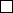  papildu specializācijā – patentu aizsardzības jomā papildu specializācijā – dizainparaugu aizsardzības jomā.Manas tiesības kļūt par Apelācijas padomes locekli saskaņā ar Rūpnieciskā īpašuma institūciju un procedūru likuma 27.panta pirmo daļu apliecina:Sarakstei un saziņai norādu:Pielikumā:1) pilsonību apliecinoša dokumenta kopija uz ____ lp.;2) valsts valodas prasmi apliecinošu dokumentu kopijas (gadījumā, ja valsts valoda nav pretendenta dzimtā valoda) uz ____ lp.;3) izglītību apliecinošu dokumentu kopijas uz ____ lp.;4) darba pieredzi apliecinošu dokumentu kopijas uz ____ lp.;5) pretendenta dzīves gaitas apraksts (CV) uz ____ lp.Apliecinu iesniegto ziņu patiesumu.Piezīme. * Dokumenta rekvizītus "datums" un "pretendenta paraksts" neaizpilda, ja dokuments ir sagatavots atbilstoši normatīvajiem aktiem par elektronisko dokumentu noformēšanu.Tieslietu ministrs	 						Dzintars RasnačsIesniedzējs:Tieslietu ministrijas valsts sekretārs 				Raivis Kronbergs17.07.2015. 16:57265J.Ancītis67099609, janis.ancitis@lrpv.gov.lv (vārds, uzvārds)(personas kods)1) pilsonība(Latvijas pilsonība)2) valsts valodas prasme(valsts valodas prasme augstākajā līmenī)3) nevainojama reputācija4) izglītība(akadēmiskā vai otrā līmeņa augstākā profesionālā izglītība, maģistra grāds vai cita tiem pielīdzināma augstākā izglītība)5) vismaz piecu gadu darba pieredze ar rūpnieciskā īpašuma aizsardzību saistītā jomā:5) vismaz piecu gadu darba pieredze ar rūpnieciskā īpašuma aizsardzību saistītā jomā:(darbavieta(-as), laiks, iegūtās pieredzes raksturojums; sīkāku pieredzes raksturojumu vēlams sniegt dzīves gaitas aprakstā (CV))(darbavieta(-as), laiks, iegūtās pieredzes raksturojums; sīkāku pieredzes raksturojumu vēlams sniegt dzīves gaitas aprakstā (CV))1) pasta adresi(adresāts, adrese, pasta indekss)(adresāts, adrese, pasta indekss)2) faksa numuru3) elektroniskā pasta adresi4) tālruņa numuru(vieta)(datums*)(pretendenta paraksts*)